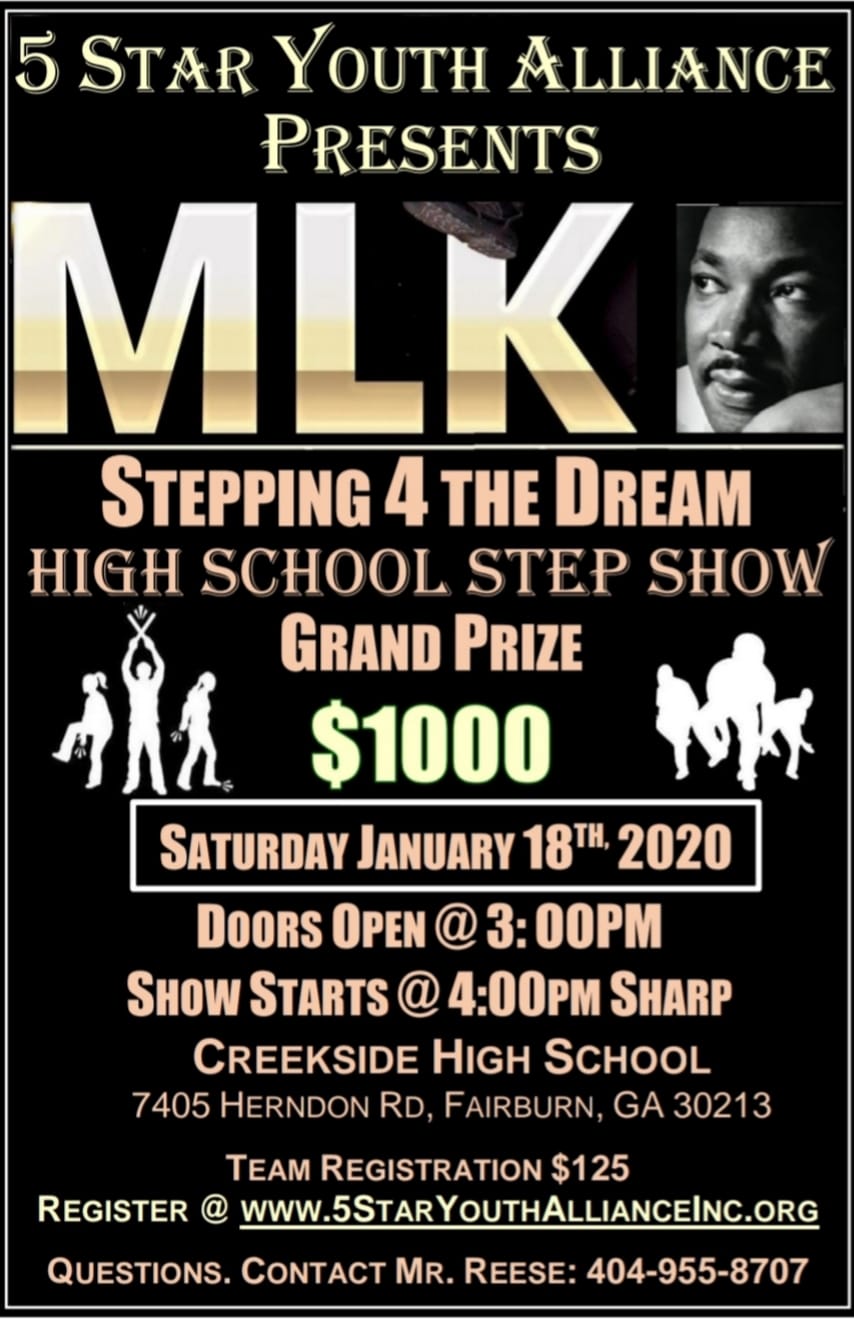 October 22, 2019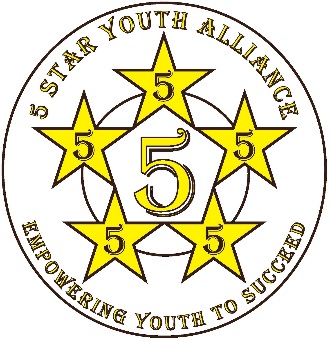                                                                                                                                                                                        ®Dear Step Team Coaches: 5 Star Youth Alliance, Inc. is excited to bring you the “The MLK: Stepping 4 the Dream” Step Show. This year’s competition is scheduled for Saturday January 18th 2020 in Metro Atlanta, GA. Doors will open to the Public at 3:00pm and the show will start at 4:00pm. Step Teams from all over will be competing for 1ST Place, and a $1000 Prize. The theme of this year’s show will be Stepping 4 The Dream, which is derived from Martin Luther King’s I have a Dream Speech. Each team will be battling against one another in a Winner Take All Format. There can only be 1. With that being said, we welcome you and your team to compete in this year’s competition.MLK: Stepping 4 the DreamThe Prize Format will be as follows”Our shows attract a lot of talented competition. If your team would like to compete in this show, please take a moment to complete and submit this registration packet!!AFTER December 27th, 2019, REGISTRATION CAN ONLY BE COMPLETED ONLINE We look forward to having you participate in the show! Sincerely, James A ReeseExecutive Director5 Star Youth Alliance, Incorporated404-955-8707StepShows@5StarYouthAllianceInc.orgRegistration Information Check ListRegistration Fee is $125 THERE WILL BE ABSOLUTLY NO ON-SITE REGISTRATION!!!!!The link to pay registration is   http://payit2.com/p/mlkshowApplications can be filled in online and returned via E-mail at Stepshows@5StarYouthAllianceInc.orgWhat are the components of a completed registration packet?There are three (3) required items you must submit in order to have a completed registration for The Atlanta Invitational Step Show.□ Completed registration and entry form. □ $125.00 Registration fee□ Signed rules and regulations contract.Please note: Registration is limited to the first 14 teams We cannot and will not be responsible if your team did not find out about the show prior to registration deadline or if your school did not mail your registration check prior to the deadline.ABSOLUTLY NO EXCEPTIONS – PERIODE-mail confirmation will be sent upon receipt of registration and fees.Payment of the registration fees may be made in the following fashion: Using Pay It Square - http://payit2.com/p/mlkshowPay Pal – Donations@5StarYouthAllianceInc.org  Cash App: $5StarYouth We DO NOT Accept Personal Checks AT ALLIf you withdraw there will be NO REFUND ISSUED!Ticket Prices$10.00 (Children 4 and Up) IN-ADVANCED$15.00 AfterIf you have any questions or are unclear about completing this registration packet, please contact us immediately. We look forward to seeing you at the show!!DO NOT submit registration packet BEFORE you make your payment. THEY WILL NOT BE HONORED AND WILL NOT HOLD SLOTS! MLK: Stepping 4 the Dream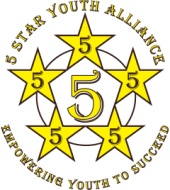 RETURN THIS PAGE WITH YOUR PAYMENTDO NOT ADD SPACES DO NOT DOUBLE NAMES ON LINEDO NOT ALTER THIS FORMYOUT TEAM MUST WORK WITHIN THE CONTRAINST GIVENWE CAN NOT AND WILL NOT CHANGE OUR RULES TO FIT PREVIOUS SHOWS YOU COMPETED INOnly 1 Assistant Coach, 1 Music Person, and 1 Prop Person allowed. all others MUST PAYIf your team can not comply with these rules……..Thank You for your interest!!!   MLK: Stepping 4 the Dream Rules and RegulationsThe MLK: Stepping 4 the Dream step show will take place Saturday, January 18th, 2020 at 4:00pm. Doors Open at 3:00pm. All Teams must arrive one hour prior to your scheduled rehearsal time if you want a walk through. Once walk thrus are scheduled, time will not be changed. If you would like to rehearse you must arrive an hour before your time, If you miss your time…IT WILL NOT BE RESCHEDULED. We are on a time schedule as well 1. There will be no vulgarity included in the step show routines. Use of vulgarity will result in immediate disqualification. Vulgarity includes: Nudity  	Cursing  	Sexually explicit movements or acts 2. Routines have a 12 minute Maximum and a 9 minute Minimum, this includes entrance and exit. If your performance exceeds 12 minutes or is less than 9 minutes, 10 points will be deducted off your Overall score.  The clock starts with the appearance of the first individual on stage and stop when the last person leaves. There will be a person in front of the stage that will flash a poster board when you have 1 minute left.3. Disparagement & booing of other teams during the step show routines is prohibited. If your team is caught doing this you will receive a 25 point unsportsmanlike conduct deduction.4. Fire, pyro-techniques, and weapons are prohibited. Violation of this rule will result in automatic disqualification. If you have any question about your props please ask. 5. If your team has music, it must be provided on pre-recorded audio compact discs (CDs), (MP3), or USB. One person (music coordinator) from your group will be responsible for all music when your team performs. 6. The day of the show all teams and members MUST arrive at the site by 2:00pm if you are not going to rehearse. Teams who arrive late without approval may incur a 5 point deduction. ALL members must be present at each specified time to count as present. Only the individuals listed on the registration form will be admitted without paying (no exceptions). Teams in this competition are limited to a maximum of 20 members. You may have less than 20 if you choose, however no more than 20 members will be allowed on any roster. PLEASE DO NOT BRING PEOPLE WHO ARE NOT ON THE ROSTER/ WE WILL NOT ALLOW THEm IN. DO NOT ASK FOR EXCEPTION7. Props must be assembled in 1 minute; and removed within 1 minute. 3 point deduction if time constraints are exceeded. All stage props must be approved in advance. 8. The winners of the The MLK: Stepping 4 the Dream step show will receive all prizes on the night of the show; Monetary Prizes will be in the form of Checks made payable to the Name of the Team on the Registration Packet. Trophies, certificates, and any other prizes will be awarded on the night of the step show. If there is a tie, the scores from Difficulty, Creativity, and Synchronization will be recalculated to decide the winner. If there is still a tie, the Step Show Commissioner will decide the winner. THE COMMISSIONER’S DECISION WILL BE FINAL!!!9. Score sheets with comments will be provided to you following the Step Show. 10. Anyone caught attempting to sneak persons, alcohol, drugs, or other contraband into the show will cause their team to be automatically forfeited from the competition. Drugs and alcohol are strictly prohibited. Zero tolerance will be in effect; you will be reported and Arrested!!!!!11. Please understand that 5 Star Youth Alliance INC., any sponsors of 5 Star Youth Alliance, any volunteers, staff. or administrators of 5 Star Youth Alliance, INC will be liable or responsible for any unauthorized or illegal contraband items brought in by your step team members. 12. The Step Team assumes all risk in its performance of all activities authorized by this agreement and is responsible for all actions whatsoever committed by your team that may cause harm or injury to persons or property.13.  The step show registration form, contract, and fees are due by the dates stated above.14. ALL TEAMS MUST PRE-SALE A MINIMUM OF 10 tickets – REGISTERING FOR THE SHOW CONSTITUES YOUR AGREEMENT TO PRE-SALE 10 TICKETS15. PRE-SALE TICKETS MUST BE SOLD AND PAID FOR BY Friday January 3rd, 2020  TO receive THE $10 advanced RATE. AFTER THAT YOUR GUEST WILL BE CHARGED $1516. DO NOT PROMISE FRIENDS AND FAMILY MEMBER PRE-SALE RATES AFTER THE DEADLINE. WE WILL NOT HONOR THEM!Each team must sign this Letter of Agreement Form and return it with payment!We the (team/school’s name) ____________________________________________________ have read, understand, and will comply with all rules and regulations in the aforementioned guidelines. We understand that the above rules and conditions are final. There will be no exceptions. By signing below we are agreeing, as team, to all rules and conditions herein and that all rules will be adhered to by each team member. It is further understood that failure to comply with any portion of the aforementioned rules can result in disqualification or a point deduction, which will be determined by the step show organizers and/or judges. A signature on this contract confirms your step team’s presence and participation in the MLK: Stepping 4 the Dream Step Show. Failure to comply with these rules can result in a disqualification and forfeiture of your entry fee.We hereby promise to uphold and adhere to such guidelines. We are aware of the adverse consequences if any member of our party displays unsportsmanlike conduct. Signed_________________________________________________________ Date _____________                   (Step Team Coach/Advisor)Signed_________________________________________________________ Date _____________	      (Step Team Captain)PLEASE ENSURE ALL BLANKS ARE COMPLETED AND FILLED IN APPRORIATLY!RETURN THIS PAGE WITH YOUR PAYMENT` The MLK: Stepping 4 the Dream Step ShowScoring CriteriaTeams should remember that this is a Step Competition, not a Dance competition.Each team is evaluated on 10 different categories totaling 100 points; Intro (5) Appearance (10), Precision/Synchronization (15), Difficulty (20), Theme (5) Creativity (15), Vocal Clarity (5), and Enthusiasm (10) Transitions (10) Exit (5) Intro: How did the team enter the stage? Did the plainly walk on stage? Did they capture you attention?Appearance: How did the team look? Were their costumes or outfits coordinated? Did their look reflect an imaginative nature or correspond with the theme of their show?Precision/Synchronization: When the team performed did they step in a coordinated and rythmatic nature?  Were the team’s members crisp on their routines? Was their one sound and one beat? Difficulty: What was the degree of difficulty in the steps performed? Were the movements of a complex nature? Was the steps performed at beginners, intermediate, or advanced level?Theme: Did the theme mention or display anything related to the theme of the show.Creativity: Did the show stand out? Was there a unique theme? Did the performance have elements of surprise? Was there a WOW factor? Would you remember this show later in time? Vocal Clarity: Was the team able to perform their steps and speak in a clear and concise manner as they moved? Voice Overs Do Not Count!Enthusiasm: Did the team perform with a high level of energy, spirit, zest, zeal, and excitement?Transitions: How coordinated were the movements of the steppers in between stepping series. Were steppers late getting into new formations? Were steppers confused or lost? Did they just walk to their next formation? Exit: How did the team exit the stage? Did the plainly walk off? Total Score: _________           Judges Name: ______________________________________Comments: __________________________________________________________________________________________________________________________________________________________________________________________________________________________________________________________________________________________________________________________________________________________________________________________________________________________________________________________________________________________________________________________________________________________________________________________________________________________________________________________________________________________________________________________________________________________________________________________________________________________________________________________PrizesPrizes1St Place1St Place$1000.00 plus Trophy$1000.00 plus Trophy2nd Place2nd Place$250.00 plus Trophy$250.00 plus Trophy3rd Place3rd PlaceTrophy OnlyTrophy Only  REGISTRATION & ENTRY FORM                                                                        PLEASE PRINT   REGISTRATION & ENTRY FORM                                                                        PLEASE PRINT   REGISTRATION & ENTRY FORM                                                                        PLEASE PRINT Name of Step Team:______________________________________________________________________________________________________Name of Step Team:______________________________________________________________________________________________________Name of Step Team:______________________________________________________________________________________________________Organization or School of Affiliation:________________________________________________________________________________________Organization or School of Affiliation:________________________________________________________________________________________Organization or School of Affiliation:________________________________________________________________________________________Coaches Name:__________________________________________________________________________________________________________Coaches Name:__________________________________________________________________________________________________________Coaches Name:__________________________________________________________________________________________________________Coaches Cell Number ____________________________________________________________________________________________________Coaches Cell Number ____________________________________________________________________________________________________Coaches Cell Number ____________________________________________________________________________________________________Coaches E-Mail Address __________________________________________________________________________________________________Coaches E-Mail Address __________________________________________________________________________________________________Coaches E-Mail Address __________________________________________________________________________________________________Assistant Coach ___________________________________________      Assistant Coach’s Cell Number ________________________________Assistant Coach ___________________________________________      Assistant Coach’s Cell Number ________________________________Assistant Coach ___________________________________________      Assistant Coach’s Cell Number ________________________________Team’s Street Address:___________________________________________________________________________________________________Team’s Street Address:___________________________________________________________________________________________________Team’s Street Address:___________________________________________________________________________________________________City:____________________________________      State: _____________________________________              Zip:_____________________City:____________________________________      State: _____________________________________              Zip:_____________________City:____________________________________      State: _____________________________________              Zip:_____________________ This list is required for entry into the step show. Please Include all members of your team who will be participating in the show. if your members are not on this list, they will be required to pay to attend the step show. Also, please do not list anyone on this form who is not an actual Stepper. Number of people on the stage will be compared with the number of people on this form. Any unapproved variances will be a 5 point penaltyParents, Family Members, School Staff, etc. must pay. Teams are only  allowed 2 coaches entry free of chargeREMEMBER ONLY THE PEOPLE LISTED ON THIS FORW WILL BE ALLOWED IN FREE….NO EXCEPTIONS!!! This list is required for entry into the step show. Please Include all members of your team who will be participating in the show. if your members are not on this list, they will be required to pay to attend the step show. Also, please do not list anyone on this form who is not an actual Stepper. Number of people on the stage will be compared with the number of people on this form. Any unapproved variances will be a 5 point penaltyParents, Family Members, School Staff, etc. must pay. Teams are only  allowed 2 coaches entry free of chargeREMEMBER ONLY THE PEOPLE LISTED ON THIS FORW WILL BE ALLOWED IN FREE….NO EXCEPTIONS!!! This list is required for entry into the step show. Please Include all members of your team who will be participating in the show. if your members are not on this list, they will be required to pay to attend the step show. Also, please do not list anyone on this form who is not an actual Stepper. Number of people on the stage will be compared with the number of people on this form. Any unapproved variances will be a 5 point penaltyParents, Family Members, School Staff, etc. must pay. Teams are only  allowed 2 coaches entry free of chargeREMEMBER ONLY THE PEOPLE LISTED ON THIS FORW WILL BE ALLOWED IN FREE….NO EXCEPTIONS!!!Full Name of StepperFull Name of StepperFull Name of Stepper1._______________________________________________________ 11.._______________________________________________________11.._______________________________________________________2.._______________________________________________________12.._______________________________________________________12.._______________________________________________________3.._______________________________________________________13.._______________________________________________________13.._______________________________________________________4.._______________________________________________________14.._______________________________________________________14.._______________________________________________________5.._______________________________________________________15.._______________________________________________________15.._______________________________________________________6.._______________________________________________________16.._______________________________________________________16.._______________________________________________________7.._______________________________________________________17.._______________________________________________________17.._______________________________________________________8.._______________________________________________________18.._______________________________________________________18.._______________________________________________________9.._______________________________________________________19. .___________________________________________________Music Person10.._______________________________________________________20..________________________________________________Props PersonIntroAppearancePrecision/SynchronizationDifficultyThemeCreativityVocal ClarityEnthusiasmTransitionsExit1 - 51 - 101 - 151 -201 - 51 - 151 - 51 - 101-101 - 5